Symposium on Porphyrins and Functional MaterialsEast China University of Science and Technology, China16th March 2023Speaker: Prof. Fengkun Chen Lecture Title: Oxidative Fusion of ortho-Phenylene Bridged Heteroles: From PAHs to Functional Materials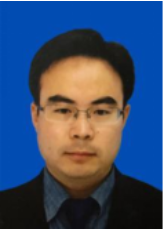                     陈丰坤研究员、博导，东华大学材料科学与工程学院2003年9月-2007年7月       本科，哈尔滨工业大学2007年9月-2017年7月       硕博，北京大学2012年7月-2014年4月       陶氏化学上海研发中心研究人员2014年4月-2017年12月      日本京都大学博士后2018年1月-2020年1月       西班牙巴斯克大学Polymat研究所博士后、玛丽居里学者2020年1月-2021年4月       日本理化学研究所 (Riken) 研究员2021年4月至今              东华大学，纤维材料改性国家重点实验室，特聘研究员多年来一直从事功能性有机高分子功能材料的设计、合成及应用等方面的研究工作。迄今，已在Angew. Chem. Int. Ed.等国际核心期刊发表学术论文近30篇。先后主持了国家自然科学基金委面上项目、欧盟玛丽居里科研基金及日本理化学研究所激励课题各1项，并参与了国家自然科学基金委、科技部、日本学术振兴会以及欧洲研究委员会等资助的多项重点项目。在陶氏化学工作期间，申请国际专利1项，已在中国、美国、欧洲及澳大利亚等国家或地区授权；作为主要研发人员参与一支多功能水性涂料助剂产品的商品化。2019年获欧盟玛丽居里学者，2021年获上海市海外高层次人才项目。